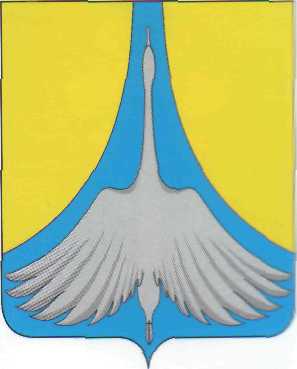 РОССИЙСКАЯ ФЕДЕРАЦИЯАДМИНИСТРАЦИЯ СИМСКОГО ГОРОДСКОГО ПОСЕЛЕНИЯ                           АШИНСКОГО МУНИЦИПАЛЬНОГО РАЙОНА                                                                ЧЕЛЯБИНСКОЙ ОБЛАСТИРАСПОРЯЖЕНИЕ от  28.04.2020 года  №  78«О назначении членов комиссии и уполномоченных лиц по приемке выполненных работ по капитальному ремонту многоквартирных домов на территории Симского городскогопоселения на 2020 год» В соответствии с Жилищным кодексом Российской Федерации, законом Челябинской области от 27 июня 2013 года № 512 -ЗО «Об организации проведения капитального ремонта общего имущества в многоквартирных домах, расположенных на территории Челябинской области», руководствуясь Федеральным законом от 06 октября 2003 года №131-ФЗ «Об общих принципах организации местного самоуправления в Российской Федерации:Назначить на 2020 год уполномоченным на участие в комиссии по приемке выполненных работ по капитальному ремонту общего имущества в многоквартирных домах, расположенных на территории Симского городского поселения:- Временно исполняющего полномочия Главы Симского городского поселения Р.Р. ГафароваНазначить на 2020 год уполномоченным по согласованию актов приемки выполненных работ по капитальному ремонту общего имущества в многоквартирных домах, расположенных на территории Симского городского поселения:- Временно исполняющего полномочия Главы Симского городского поселения Р.Р. ГафароваНастоящее распоряжение вступает в силу с момента подписания и подлежит размещению на официальном сайте администрации Симского городского поселения  www.gorodsim.ru.Контроль исполнения настоящего распоряжения оставляю за собой.ВрИП главы администрации Симского городского поселения                                                                   Р.Р. ГафаровИсп. ВрИП Главы СГП                                                                     Р.Р. ГафаровОТПЕЧАТАНО:  4 экз.1,2 экз. – в дело Администрации СГП3,4 экз.    – ВрИП главы СГПСОГЛАСОВАНО :Начальник отдела по ЮВ и СПАдминистрации СГП                                                                           В.А. Караваев 